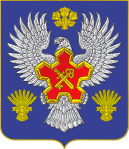 ВОЛГОГРАДСКАЯ ОБЛАСТЬ П О С Т А Н О В Л Е Н И ЕАДМИНИСТРАЦИИ ГОРОДИЩЕНСКОГО МУНИЦИПАЛЬНОГО РАЙОНАот 23 декабря 2020 г. № 1214-пО внесении изменения в постановление администрации Городищенского муниципального района от 17 марта 2020 г. № 237-п «О введении режима повышенной готовности функционирования органов управления и сил территориальной подсистемы Городищенского муниципального района Волгоградской области единой государственной системы предупреждения 
и ликвидации чрезвычайных ситуаций»В соответствии с Федеральными законами от 21 декабря 1994 г.№ 68-ФЗ 
"О защите населения и территорий от чрезвычайных ситуаций природного 
и техногенного характера", от 01 апреля 2020 г. № 98-ФЗ "О внесении изменений 
в отдельные законодательные акты Российской Федерации по вопросам предупреждения и ликвидации чрезвычайных ситуаций", Указом Президента Российской Федерации от 02 апреля 2020 г. № 239 "О мерах по обеспечению санитарно-эпидемиологического благополучия населения на территории Российской Федерации в связи с распространением новой коронавирусной инфекции (COVID-19)", постановлением Правительства Российской Федерации от 30 декабря 2003 № 794 "О единой государственной системе предупреждения и ликвидации чрезвычайных ситуаций", распоряжением Правительства Российской Федерации от 27 марта 2020 г. № 762-р, поручением Председателя Правительства Российской Федерации от 26 марта 2020 г. №ММ-п12-2363кв, постановлениями Главного государственного санитарного врача Российской Федерации 
от 24 января 2020 г. № 2 "О дополнительных мероприятиях по недопущению завоза и распространения новой коронавирусной инфекции, вызванной 
COVID-19", от 31 января 2020 г № 3 "О проведении дополнительных санитарно-противоэпидемических (профилактических) мероприятий по недопущению завоза и распространения новой коронавирусной инфекции, вызванной 2019-nCoV", 
от 02 марта 2020 г. № 5 "О дополнительных мерах по снижению рисков завоза 
и распространения новой коронавирусной инфекции COVID-19", 
от 13 марта 2020 г. № 6 "О дополнительных мерах по снижению рисков распространения COVID-2019", от 18 марта 2020 г.№ 7 "Об обеспечении режима изоляции в целях предотвращения распространения COVID-2019", Законом Волгоградской области от 21 ноября 2008 г. № 1779-ОД "О защите населения 
и территории Волгоградской области от чрезвычайных ситуаций природного и техногенного характера", постановлением Губернатора Волгоградской области 
от 08 октября 2012 г. № 958 "О территориальной подсистеме Волгоградской области единой государственной системы предупреждения и ликвидации чрезвычайных ситуаций", в связи с угрозой распространения на территории Волгоградской области новой коронавирусной инфекции, вызванной COVID-19, 
а также руководствуясь поручениями, данными Президентом Российской Федерации по итогам обращения к населению 25 марта 2020 г. в связи 
с ситуацией, связанной с распространением новой коронавирусной инфекции, вызванной COVID-19, на территории Российской Федерации, поручениями, содержащимися в протоколе оперативного штаба по предупреждению завоза 
и распространения новой коронавирусной инфекции на территории Российской Федерации от 23 марта 2020 г. № 12, решениями по итогам заседания президиума Координационного совета при Правительстве Российской Федерации по борьбе 
с распространением новой коронавирусной инфекции на территории Российской Федерации 25 марта 2020 г., решением оперативного штаба по реализации мер 
по предупреждению возникновения и распространения новой коронавирусной инфекции, вызванной COVID-19, в Волгоградской области от 14 марта 2020 г. 
№ 3, решением постоянно действующего координационного совещания 
по обеспечению правопорядка в Волгоградской области от 26 марта 2020 г. 
№ 1 кс "О ходе реализации мер по предупреждению возникновения и распространения новой коронавирусной инфекции, вызванной COVID-19, 
на территории Волгоградской области", в целях минимизации последствий 
от возможных чрезвычайных ситуаций, принятия дополнительных усиленных мер по защите населения и территорий Волгоградской области от чрезвычайных ситуаций, установления обязательных для исполнения гражданами и организациями правил поведения при введении режима повышенной готовности функционирования органов управления, сил и средств территориальной подсистемы Волгоградской области единой государственной системы предупреждения и ликвидации чрезвычайных ситуаций, п о с т а н о в л я ю:1. Внести в постановление администрации Городищенского муниципального района Волгоградской области от 17 марта 2020 г. № 237-п «О введении режима повышенной готовности функционирования органов управления, сил и средств территориальной подсистемы Городищенского муниципального района Волгоградской области единой государственной системы предупреждения и ликвидации чрезвычайных ситуаций» изменения, изложив его текст в следующей редакции:«1.1. Ввести на территории Городищенского муниципального района Волгоградской области с 16 марта 2020 года режим повышенной готовности функционирования органов управления, сил и средств территориальной подсистемы Городищенского муниципального района единой государственной системы предупреждения и ликвидации чрезвычайных ситуаций и установить региональный уровень реагирования (далее именуется – режим повышенной готовности).1.2. Перевести оперативный штаб по реализации мер по предупреждению возникновения и распространения новой коронавирусной инфекции, вызванной COVID-19, в Городищенском муниципальном районе на работу в круглосуточном режиме.1.3. Лицам, проживающим (находящимся) на территории Городищенского муниципального района Волгоградской области:1.3.1. Иностранным гражданам и лицам без гражданства, прибывшим 
в Российскую Федерацию с территории иностранных государств в целях осуществления трудовой деятельности, выполнять требования постановления Главного государственного санитарного врача Российской Федерации 
от 30 марта 2020 г. № 9 «О дополнительных мерах по недопущению распространения COVID-19» по изоляции сроком на 14 календарных дней со дня прибытия на территорию Российской Федерации.1.3.2. Соблюдать постановления Главного государственного санитарного врача Российской Федерации от 18 марта 2020 г. № 7 «Об обеспечении режима изоляции в целях предотвращения распространения COVID-19», 
от 30 марта 2020 г. № 9 «О дополнительных мерах по недопущению распространения COVID-19», а так же иные постановления Главного государственного санитарного врача Российской Федерации, главного врача ГБУЗ Городищенской ЦРБ Волгоградской области, их заместителей (далее при совместном упоминании именуются – санитарные врачи) об изоляции. 1.3.3. Достигшим возраста 65 лет соблюдать режим самоизоляции по месту проживания либо в иных помещениях (в том числе в жилых и садовых домах), 
за исключением случаев:обращения за медицинской помощью и в случае иной прямой угрозы жизни и здоровью;следования к месту (от места) осуществления деятельности (в том числе работы), за исключением граждан, переведенных на дистанционный режим работы, находящихся в отпуске, в отношении которых оформлен листок нетрудоспособности;передвижения к ближайшему месту приобретения товаров, работ, услуг, 
в целях выгула домашних животных, выноса отходов до ближайшего места накопления отходов, прогулки и занятия физической культурой и спортом.Рекомендовать гражданам, достигшим возраста 65 лет, посещать места приобретения продовольственных товаров, а так же не продовольственных товаров первой необходимости (работ, услуг) исключительно с 09 ч 00 мин. 
до 12 ч 00 мин.Режим самоизоляции не применяется к работникам, достигшим 65 лет, деятельность которых необходима для обеспечения функционирования организации (работодателя), членам Избирательной комиссии Волгоградской области, территориальных и участковых избирательных комиссий в период их участия в подготовке и проведении выборов, наблюдателям в период проведения выборов.Работающим гражданам, достигшим возраста 65 лет, подлежащим обязательному социальному страхованию на случай временной 
не трудоспособности, в периоды с 15 по 28 июня 2020 г., с 29 июня 
по 12 июля 2020 г., с 13 по 26 июля 2020 г., с 27 июля по 09 августа 2020 г., 
с 10 по 23 августа 2020 г., с 24 августа по 06 сентября 2020 г., 
с 07 по 20 сентября 2020 г., с 21 сентября по 04 октября 2020 г., 
с 05 по 18 октября 2020 г., с 19 октября по 01 ноября 2020 г., 
с 02 по 15 ноября 2020 г., с 16 по 29 ноября 2020 г., 
с 30 ноября по 13 декабря 2020 г., с 14 по 27 декабря 2020 г., с 28 декабря 2020 г. по 10 января 2021 г., с 11 по 24 января 2021 г. соблюдать режим самоизоляции 
по месту проживания либо в иных помещениях (в том числе в жилых и садовых домах).Рекомендовать работающим гражданам, достигшим 65 лет, подлежащих обязательному социальному страхованию на случай временной нетрудоспособности, обращаться за оформлением листков нетрудоспособности 
в установленном действующим законодательством порядке.1.3.4. При появлении симптомов острого респираторного заболевания, острой респираторной вирусной инфекции, повышенной температуре тела 37,2˚С и выше (далее именуется – повышенная температура тела) незамедлительно обращаться за медицинской помощью на дому в амбулаторно-поликлинические учреждения здравоохранения по месту жительства (нахождения) по телефонам или в электронном виде на сайт соответствующего учреждения в сети Интернет либо по телефонам 112 или 8-800-200-86-76 системы обеспечения вызова экстренных оперативных служб Волгоградской области, не допуская посещения медицинских организаций, за исключением случаев обращения за экстренной 
и неотложной медицинской помощью.1.3.5. При нахождении в общественных местах и общественном транспорте (за исключением случаев оказания услуг по перевозке пассажиров и багажа легковым такси), в местах общего пользования в зданиях, строениях, сооружениях, относящихся к местам массового пребывания людей, в зданиях (помещениях) государственных органов, органов местного самоуправления, при нахождении на территории объектов всех видов транспорта общего пользования (аэропортов, вокзалов и иных объектов, в том числе на остановочных пунктах), при посещении мест приобретения товаров, работ, услуг, реализация которых 
не ограничена, соблюдать дистанцию до других граждан не менее 1,5 метра (социальное дистанцирование).1.3.6. Использовать механизм получения государственных и муниципальных услуг дистанционно, в электронной форме, при этом максимально исключив посещение соответствующих учреждений.1.3.7. Ограничить поездки, в том числе в целях отдыха и туризма.1.3.8. Воздержаться от посещения религиозных объектов.1.3.9. Отказаться от участия в любых мероприятиях с количеством присутствующих более 10 человек, перенести на более поздние сроки организацию личных, семейных, корпоративных мероприятий. 
В исключительных случаях при проведении ритуальных и иных неотложных мероприятий максимально ограничить количество их участников 
(не более 10 человек).Ограничения, установленные настоящим подпунктом, не распространяются на массовые мероприятия, проведение которых разрешается в соответствии 
с настоящим постановлением.1.3.10. Соблюдать постановление Главного государственного санитарного врача Российской Федерации от 16 октября 2020 г. № 31 "О дополнительных мерах по снижению рисков распространения COVID-19 в период сезонного подъема заболеваемости острыми респираторными вирусными инфекциями и гриппом" об обеспечении ношения гигиенических масок для защиты органов дыхания в местах массового пребывания людей, в общественном транспорте, такси, на парковках, в лифтах.Использовать средства индивидуальной защиты органов дыхания (гигиенические маски, респираторы) при посещении мест приобретения товаров, работ, услуг, не относящихся к местам массового пребывания людей.При использовании средств индивидуальной защиты органов дыхания (гигиенических масок, респираторов) соблюдать Общие рекомендации 
по использованию и обеззараживанию СИЗ (приложение 2 к Методическим рекомендациям МР 3.1/3.5.0172/1-20, утвержденным руководителем Федеральной службы по надзору в сфере защиты прав потребителей и благополучия человека, Главным государственным санитарным врачом Российской Федерации 
11 апреля 2020 г.), Рекомендации гражданам по профилактике коронавирусной инфекции [приложение к приказу от 17 марта 2020 г. Министерства экономического развития Российской Федерации № 139, Министерства промышленности и торговли Российской Федерации № 837, Министерства цифрового развития, связи и массовых коммуникаций Российской Федерации 
№ 117 "Об организации мероприятий, направленных на предупреждение возникновения и распространения новой коронавирусной инфекции (2019-nCoV) в здании правительственного комплекса"], в том числе гигиеническая маска, респиратор должны плотно закрывать рот и нос, не оставляя зазоров.1.3.11. Использовать перчатки при посещении мест приобретения товаров (торговых объектов), а также указанных в подпункте 1.15.2 пункта 1.15 настоящего постановления работ, услуг, при посещении зданий (помещений) государственных органов, органов местного самоуправления, государственных (муниципальных) учреждений в целях получения государственных (муниципальных) услуг, при совершении поездок в общественном транспорте, включая такси.1.3.12. Рекомендовать использование перчаток при нахождении в местах общего пользования, расположенных в зданиях, строениях, сооружениях, при нахождении в зданиях (помещениях) медицинских организаций, государственных органов, в том числе судов общей юрисдикции, арбитражных судов, мировых судов и их аппаратов, прокуратуры, правоохранительных органов, органов местного самоуправления, в лифтах, на парковках, а также при нахождении на территории объектов всех видов транспорта общего пользования (аэропортов, вокзалов и других объектов), в том числе на остановочных пунктах.1.3.13. При повышенной температуре тела не допускать посещения зданий (помещений) государственных органов, органов местного самоуправления, 
а также мест общего пользования, расположенных в зданиях, строениях, сооружениях, относящихся к местам массового пребывания людей.1.3.14. Родителям (иным законным представителям) несовершеннолетних лиц (не достигших возраста 18 лет) не допускать нахождения таких лиц в зданиях, строениях, сооружениях (помещениях в них) торговых, торгово-развлекательных центров (комплексов) без сопровождения родителей (иных законных представителей).1.4. Работодателям, осуществляющим деятельность на территории Городищенского муниципального района Волгоградской области:1.4.1. Организовать разделение рабочих потоков и разобщение коллектива – размещение сотрудников на разных этажах, в отдельных кабинетах, организация работы в несколько смен.1.4.2. При входе на территорию организации обеспечить работникам возможность обработки рук кожными антисептиками, в том числе с помощь установленных дозаторов, или дезинфицирующими салфетками с установлением контроля за соблюдением этой процедуры. Рекомендовать при входе на территорию организации обеспечить посетителям возможность обработки рук кожными антисептиками, в том числе 
с помощью установленных дозаторов, или дезинфицирующими салфетками 
с установлением контроля за соблюдением этой процедуры.1.4.3. Обеспечить регулярное (каждые 2 часа) проветривание рабочих помещений.1.4.4. Организовать ежедневную дезинфекцию служебных помещений (учебных классов, аудиторий), рабочих мест, контактных поверхностей (мебели, оргтехники и прочего), а также мест общего пользования.1.4.5. Обеспечить измерение температуры тела работникам на рабочих местах с обязательным отстранением от нахождения на рабочем месте лиц 
с повышенной температурой.1.4.6. Оказывать работникам из числа лиц, указанных в пункте 1.3.1 абзаце пятом подпункта 1.3.3 пункта 1.3 настоящего постановления, а так же работникам, соблюдающим режим самоизоляции по месту жительства (пребывания) до получения результатов лабораторного исследования материала на COVID-2019 методом полимеразной цепной реакции (далее именуется – ПЦР) в соответствии с постановлением Главного государственного санитарного врача Российской Федерации от 18 марта 2020 г. № 7 "Об обеспечении режима изоляции в целях предотвращения распространения COVID-2019", содействие 
в обеспечении соблюдения режима самоизоляции на дому.1.4.7. Обеспечивать соблюдение постановлений Главного государственного санитарного врача Российской Федерации от 18 марта 2020 г. № 7 
"Об обеспечении режима изоляции в целях предотвращения распространения COVID-2019", от 30 марта 2020 г. № 9 "О дополнительных мерах 
по недопущению распространения COVID-2019" и постановлений санитарных врачей о временном отстранении от работы лиц, в отношении которых приняты ограничительные меры.1.4.8. При поступлении запроса Управления Федеральной службы по надзору в сфере защиты прав потребителей и благополучия человека по Волгоградской области незамедлительно представлять по телефону (8442) 24-36-41 информацию обо всех контактах заболевшего новой коронавирусной инфекцией, вызванной COVID - 19, в связи с исполнением им трудовых функций, а также обеспечивать проведение дезинфекции помещений, где находился заболевший.1.4.9. Не допускать на рабочее место и (или) территорию организации работников из числа граждан, указанных в подпунктах 1.3.1 пункта 1.3 настоящего постановления (в течение срока изоляции, указанного в подпункте 1.3.1 пункта 1.3), работников, в отношении которых приняты постановления санитарных врачей об изоляции, а также работников, соблюдающих режим самоизоляции по месту жительства (пребывания) до получения результатов лабораторного исследования материала на COVID – 19 методом ПЦР 
в соответствии с постановлением Главного государственного санитарного врача Российской Федерации от 18 марта 2020 г. № 7 "Об обеспечении режима изоляции в целях предотвращения распространения COVID-2019".Сообщать в органы местного самоуправления муниципальных образований Волгоградской области по месту осуществления деятельности организации (работодателя) (администрацию муниципального района, городского, сельского поселения) о работниках, прибывших с территории иностранных государств, 
не позднее одного дня с даты прибытия указанных лиц.1.4.10. Осуществлять (по возможности) перевод работников 
на дистанционную работу в соответствии с трудовым законодательством.1.4.11. В случае невозможности перевода работников на дистанционную работу в соответствии с трудовым законодательством организовать перевозку работников с места жительства к месту работы и обратно, обеспечив уборку транспортных средств с применением дезинфицирующих средств.1.4.12. В зависимости от обстановки, складывающейся на территории Волгоградской области в связи с распространением новой коронавирусной инфекции COVID-19, и (или) дополнительных мер по защите населения и территории от чрезвычайных ситуаций, принимаемых Губернатором Волгоградской области:обеспечивать проведение эвакуации с территории осуществления деятельности организаций (индивидуальных предпринимателей) работников и иных граждан, находящихся на территории осуществления деятельности указанных организаций (индивидуальных предпринимателей), а так же оказывать содействие органам государственной власти Волгоградской области и органам местного самоуправления муниципальных образований Городищенского района Волгоградской области в проведении эвакуационных мероприятий с территории, на которой существует угроза возникновения чрезвычайной ситуации;предоставлять работникам и иным гражданам, находящимся на территории осуществления деятельности организаций (индивидуальных предпринимателей), имеющиеся средства коллективной и индивидуальной защиты и другое имущество, предназначенное для защиты населения от чрезвычайных ситуаций работников и иных граждан, находящихся на территории осуществления деятельности организаций (индивидуальных предпринимателей);проводить мероприятия по повышению устойчивости функционирования организаций и обеспечению жизнедеятельности работников в чрезвычайных ситуациях;приостанавливать деятельность, если существует угроза безопасности жизнедеятельности работников и иных граждан, находящихся на территории осуществления деятельности организаций (индивидуальных предпринимателей).1.4.13. Обеспечить использование перчаток работниками, деятельность которых связана с непосредственным обслуживанием граждан способами, при которых допускается нахождение работника и гражданина в одном помещении или нахождение работника и гражданина на расстоянии менее 1,5 метра, в том числе при предоставлении государственных (муниципальных) услуг.1.4.14. Обеспечить принятие мер, направленных на минимизацию очного присутствия работников (исполнителей по гражданско-правовым договорам) 
на рабочих местах, а именно:1.4.14.1. Переводить на дистанционный режим работы:не менее 30 процентов работников, исполнителей по гражданско-правовым договорам;всех работников, исполнителей по гражданско-правовым договорам из числа граждан старше 65 лет, за исключением работников, деятельность которых необходима для обеспечения функционирования организации (работодателя).Данное требование не применяется в отношении государственных органов, 
в том числе судов общей юрисдикции, арбитражных судов, мировых судов и их аппаратов, прокуратуры, правоохранительных органов, работников органов местного самоуправления, Центрального банка Российской Федерации, адвокатов, нотариусов, военнослужащих, народных дружинников и членов казачьих обществ, внесенных в государственный реестр казачьих обществ 
в Российской Федерации, на период их участия в охране общественного порядка, членов избирательной комиссии, органов по делам гражданской обороны и чрезвычайным ситуациям и подведомственных им организаций, органов 
по надзору в сфере защиты прав потребителей и благополучия человека, иных органов в части действий, непосредственно направленных на защиту жизни, здоровья и иных прав и свобод граждан, в том числе противодействие преступности, охрану общественного порядка, собственности и обеспечение общественной безопасности, ак так же иных организаций, определенных комитетом экономической политики и развития Волгоградской области.1.4.14.2. Принятие решений об установлении численности работников исполнителей по гражданско-правовым договорам:подлежащих переводу на дистанционный режим работы;не подлежащих переводу на дистанционный режим работы в связи 
с необходимостью их непосредственного участия в обеспечении непрерывных технологических и иных процессов, необходимых для обеспечения функционирования таких организаций и индивидуальных предпринимателей.1.4.14.3. Представление в электронном виде сведений о количестве работников, в отношении которых были приняты решения, указанные 
в подпункте 1.4.14.2 настоящего пункта, в подсистеме "Личный кабинет работодателя" в информационно-аналитической системе Общероссийская база вакансий "Работа в России" https://trudvsem.ru/ (в составе информации 
о ликвидации организации либо прекращении деятельности индивидуальным предпринимателем, сокращении численности или штата работников организации, индивидуального предпринимателя и возможном расторжении трудовых договоров, а также иных сведений о занятости). Консультации по вопросам представления указанных сведений осуществляются по телефону горячей линии комитета по труду и занятости населения Волгоградской области: (8442) 30-95-00.1.4.15. Не допускать нахождения на территории осуществления деятельности организаций (индивидуальных предпринимателей) работников, которые не используют средства индивидуальной защиты органов дыхания (гигиенические маски, респираторы). Обеспечить соблюдение работниками при использовании средств индивидуальной защиты органов дыхания (гигиенических масок, респираторов) требований абзаца третьего подпункта 1.3.10 пункта 1.3 настоящего постановления.1.4.16. Рекомендовать обеспечивать проведение в отношении работников лабораторных исследований на предмет наличия новой коронавирусной инфекции COVID-19 в организациях, допущенных к проведению таких исследований в соответствии с законодательством Российской Федерации.1.4.17. Рекомендовать изменить для части работников режим рабочего времени со сдвигом начала и окончания рабочего дня на 1 час раньше либо 
на 1 час позже во избежание массового скопления людей в общественном транспорте.1.4.18. Не допускать проведение на территории осуществления деятельности корпоративных мероприятий (праздников, торжеств, банкетов и других подобных мероприятий).1.4.19. Рекомендовать работодателям:осуществлять проведение совещаний и конференций с использованием средств аудио и видеосвязи;максимально исключить проведение совещаний и конференций в очном формате;в случае необходимости проведения совещаний и конференций в очном формате минимизировать количество присутствующих, обеспечить использование ими средств индивидуальной защиты, обеспечить соблюдение социальной дистанции.1.5. Обязать юридических лиц и индивидуальных предпринимателей организующих и осуществляющих деятельность в местах с массовым скоплением людей, в том числе на объектах всех видов транспорта общего пользования, на торговых объектах, в местах проведения театрально-зрелищных, культурно-просветительских, зрелищно-развлекательных мероприятий, обеспечить на входе в места массового скопления людей дезинфекцию рук и измерение температуры тела граждан, не допускать лиц с повышенной температурой тела, а также регулярно проводить мероприятия по общей дезинфекции помещений и объектов транспорта.Рекомендовать юридическим лицам и индивидуальных предпринимателям:предоставляющим услуги населению, в том числе торговые, транспортные, обеспечить возможность приобретения гражданами средств индивидуальной защиты органов дыхания (гигиенических масок, респираторов) и рук (перчаток);осуществляющим деятельность, связанную с приемом граждан, обеспечить возможность предоставления услуг гражданам в дистанционном режиме, 
а в случае необходимости личного приема – исключительно по предварительной записи с соблюдением социальной дистанции и обеспечением использования средств индивидуальной защиты органов дыхания (гигиенических масок, респираторов) и рук (перчаток);реализующим продовольственные товары и (или) товары первой необходимости (работы услуги), предоставлять скидки гражданам, достигшим возраста 65 лет, на продовольственные товары, товары первой необходимости (работы, услуги) при условии реализации указанных товаров (предоставления работ, услуг) с 9 ч 00 мин. до 12 ч 00 мин.Рекомендовать юридическим лицам и индивидуальным предпринимателям, осуществляющих розничную торговлю непродовольственными товарами, которая не приостановлена в соответствии с настоящим постановлением, осуществляющим розничную торговлю продовольственными товарами, организовать режим работы объектов торговли, способствующий разобщению потоков покупателей и недопущению скопления очередей в торговых залах 
у контрольно-кассовых узлов (кассовых кабин), в том числе:увеличить количество контрольно-кассовых узлов (кассовых кабин) для ускорения расчетов с покупателями;увеличить проведение маркетинговых акций для покупателей.1.6. Установить персональную ответственность руководителей организаций и индивидуальных предпринимателей, осуществляющих свою деятельность 
на территории Городищенского муниципального района и являющихся работодателями, за исполнение требований, установленных настоящим постановлением, а также за соблюдение требований, установленных настоящим постановлением, работниками, привлекаемыми ими к трудовой деятельности, 
в период действия режима повышенной готовности.1.7. Главному врачу ГБУЗ Городищенской ЦРБ Волгоградской области:1.7.1. Обеспечить информирование граждан, в том числе посредством размещения и ежедневного обновления соответствующей информации 
на странице Городищенской центральной районной больницы и администрации Городищенского муниципального района Волгоградской области 
в информационно-телекоммуникационной сети Интернет, о территориях, 
где зарегистрированы случаи возникновения новой коронавирусной инфекции, вызванной COVID-19, а также о симптомах респираторных заболеваний и (или) нарушении функций организма (отклонении от норм физиологических функций организма), при наличии, которых гражданам необходимо незамедлительно обращаться за медицинской помощью на дому без посещения медицинских организаций в амбулаторно-поликлинические учреждения здравоохранения 
по месту жительства (нахождения).1.7.2. Обеспечить поддержание необходимого запаса противовирусных препаратов, в том числе рекомендованных для лечения новой коронавирусной инфекции COVID-19, дезинфекционных средств и средств индивидуальной защиты в медицинских организациях, оказывающих медицинскую помощь 
в стационарных условиях, и аптечной сети.1.7.3. Обеспечить возможность оформления листков нетрудоспособности без посещения медицинских организаций для лиц, указанных в абзаце втором подпункта 1.3.3 пункта 1.3 настоящего постановления, а также для лиц, размещаемых в обсерваторах, в пределах 14 календарных дней со дня 
их возвращения в Российскую Федерацию.1.7.4. Организовать работу медицинских организаций с приоритетом оказания первичной медицинской помощи на дому больным с повышенной температурой тела с респираторными симптомами, в первую очередь лицам старше 60 лет, для чего обеспечить усиление выездной амбулаторной службы дополнительным медицинским персоналом, а также обеспечить через приемно-смотровые боксы и фильтр-боксы отдельный прием пациентов с признаками острой респираторной вирусной инфекции, внебольничной пневмонии.1.7.5. Принять меры по своевременному выявлению больных 
с респираторными симптомами, обеспечению качественной медицинской помощи на уровне первичного звена, обратив особое внимание на лиц из групп риска (лиц в возрасте старше 60 лет, в том числе в организациях социального обслуживания, а также лиц, страдающих хроническими заболеваниями бронхолегочной, сердечно-сосудистой и эндокринной систем).1.7.6. Обеспечить:готовность медицинских организаций, осуществляющих медицинскую помощь в стационарных и амбулаторных условиях, оказывающих скорую медицинскую помощь, к приему и оперативному оказанию медицинской помощи, больным с респираторными симптомами, забору биологического материала 
от больных для исследования на новую коронавирусную инфекцию, вызванную COVID-19;медицинское наблюдение в течение 14 календарных дней за всеми гражданами, прибывшими с территорий иностранных государств, по месту их пребывания, при появлении у них симптомов, не исключающих новую коронавирусную инфекцию, вызванную COVID-19, обеспечить 
их незамедлительную изоляцию и госпитализацию в медицинские организации, осуществляющие медицинскую помощь стационарно, в условиях, специально созданных для данного контингента больных.1.7.7. Принять меры:по организации регулярных занятий с медицинскими работниками 
с привлечением профессорско-преподавательского состава образовательных организаций высшего образования по вопросам диагностики, лечения и профилактики новой коронавирусной инфекции, вызванной COVID-19, 
в том числе по проведению разъяснительной работы с населением;по активизации разъяснительной работы с населением о профилактике внебольничной пневмонии, уделяя особое внимание необходимости своевременного обращения за медицинской помощью при появлении первых симптомов респираторных заболеваний.1.7.8. Установить порядок маршрутизации и особенности эвакуационных мероприятий больных или лиц с подозрением на новую коронавирусную инфекцию COVID-19 в медицинские организации и закрепить медицинские организации за каждой оздоровительной организацией - санаторно-оздоровительным детским лагерем круглогодичного действия, организацией отдыха детей и их оздоровления.1.8. Отделу экономики совместно с отделом сельского хозяйства и экологии администрации Городищенского муниципального района Волгоградской области: утвердить и актуализировать в зависимости от санитарно-эпидемиологической обстановки на территории Городищенского района Волгоградской области перечень товаров первой необходимости (за исключением продовольственных товаров);обеспечить проведение мониторинга продовольственных товаров и непродовольственных товаров первой необходимости, контроля за их наличием и ценообразованием в розничной сети на территории Городищенского муниципального района.1.9. ГКУ «Центр социальной защиты населения по Городищенскому району» Волгоградской области:1.9.1. Обеспечить с привлечением волонтеров оперативное взаимодействие 
с гражданами, достигшими возраста 65 лет, соблюдающими режим самоизоляции.1.9.2. На период действия режима самоизоляции в отношении граждан, указанных в подпункте 1.3.3 пункта 1.3 настоящего постановления, обеспечить принятие и учет сообщений от таких граждан об их праве на меры социальной поддержки и социальную помощь, поданных посредством электронной, почтовой, факсимильной, телефонной связи.1.9.3. По окончании периода действия режима самоизоляции в отношении граждан, указанных в подпункте 1.3.3 пункта 1.3 настоящего постановления, 
в установленном порядке принимать решения о назначении мер социальной поддержки и социальной помощи таким гражданам, направившим сообщения 
об их праве на меры социальной поддержки и социальную помощь посредством электронной, почтовой, факсимильной, телефонной связи, при условии предоставления ими необходимых документов в течение 30 календарных дней 
со дня окончания действия режима самоизоляции, при этом датой подачи заявления гражданина о своем праве считать дату принятия и учета указанного сообщения.1.9.4. Организовать в государственных организациях социального обслуживания Городищенского муниципального района, осуществляющих стационарное социальное обслуживание, с постоянным, временным круглосуточным проживанием (пребыванием) граждан пожилого возраста и инвалидов, в том числе детей-инвалидов, трудовой процесс без возвращения работников к месту постоянного проживания на срок в порядке, которые предусмотрены трудовым законодательством.1.9.5. Организовать обязательное тестирование на предмет наличия новой коронавирусной инфекции COVID-2019 и получение результата в отношении:работников государственных организаций социального обслуживания Волгоградской области, осуществляющих стационарное социальное обслуживание с постоянным, временным круглосуточным проживанием (пребыванием) граждан пожилого возраста и инвалидов, в том числе детей-инвалидов, осуществляющих трудовой процесс без возвращения к месту их постоянного проживания, методом ПЦР и исследования крови на антитела IgM и IgG непосредственно перед началом осуществления трудового процесса без возвращения к месту их постоянного проживания;работников государственных организаций социального обслуживания Городищенского муниципального района, осуществляющих стационарное социальное обслуживание несовершеннолетних, методом ПЦР еженедельно.1.10. Отделу по образованию администрации Городищенского муниципального района и учреждениям в сфере социальной защиты населения Городищенского муниципального района обеспечить выдачу продуктовых наборов обучающимся, имеющим право на обеспечение бесплатным питанием, 
в период их обучения с применением дистанционных образовательных технологий.1.11. Главному редактору общественно-политической газете Городищенского района Волгоградской области «Междуречье» совместно 
с Городищенской центральной районной больницей организовать информирование населения о принимаемых мерах по недопущению завоза и распространения новой коронавирусной инфекции COVID-19 на территории Городищенского муниципального района.1.12. Отделу ЗАГСа Городищенского муниципального района обеспечить:временное приостановление государственных услуг по торжественной регистрации заключения брака;осуществление государственной регистрации заключения брака только 
в присутствии лиц, вступающих в брак, без участия приглашенных;возможность подачи в форме электронных документов заявлений 
о государственной регистрации актов гражданского состояния;доведение до граждан соответствующей информации.1.13. Отделу ЖКХ, и организациям, предоставляющим услуги связи, обеспечить неприменение в период действия ограничительных мер, направленных на нераспространение новой коронавирусной инфекции COVID-19, мер ответственности за несвоевременное исполнение гражданами, соблюдающими режим самоизоляции в соответствии с настоящим постановлением, постановлениями санитарных врачей, обязательств по оплате жилого помещения, коммунальных услуг и услуг связи, а также обеспечить продолжение предоставления соответствующих услуг в указанный период.Наличие задолженности по внесению платы за жилое помещение 
и коммунальные услуги не учитывается при предоставлении в указанный период субсидий на оплату жилого помещения и коммунальных услуг и мер социальной поддержки по оплате жилого помещения и коммунальных услуг.1.14. Временно приостановить на территории Городищенского муниципального района:1.14.1. Проведение досуговых, развлекательных, зрелищных, культурных, физкультурных, спортивных, выставочных, просветительских, рекламных и иных массовых мероприятий с очным присутствием граждан, а также оказание соответствующих услуг, в том числе в парках культуры и отдыха, торгово-развлекательных центрах, ночных клубах (дискотеках) и иных аналогичных объектах, детских игровых комнатах и детских развлекательных центрах, иных развлекательных и досуговых заведениях, на аттракционах и в иных местах массового посещения граждан. Данное ограничение не распространяется при условии соблюдения рекомендаций Федеральной службы по надзору в сфере защиты прав потребителей и благополучия человека, ее территориальных подразделений (рекомендаций Главного государственного санитарного врача Российской Федерации, Главного врача ГБУЗ Городищенской ЦРБ Волгоградской области) по предупреждению распространения новой коронавирусной инфекции 
COVID-19 (далее именуются – Рекомендации по предупреждению распространения новой коронавирусной инфекции COVID-19):на проведение тренировочных мероприятий для спортсменов профессиональных спортивных клубов, а также тренировочных мероприятий 
в организациях сферы физической культуры и спорта, реализующих программы спортивной подготовки;на оказание спортивно-оздоровительных услуг населению;на плавательные бассейны;на водные аттракционы (иные объекты) в аквапарках, расположенные 
на открытом воздухе;на музейные учреждения, кинозалы и кинотеатры, культурно-досуговые учреждения, в том числе театры, концертные организации, дома культуры, при ограничении количества посетителей и заполняемости зрительных залов не более 50% от общей вместимости и при соблюдении посетителями условий  социального дистанцирования;на проведение в образовательных организациях Городищенского муниципального района новогодних мероприятий для обучающихся (воспитанников) в пределах одного коллектива (класса, группы) без привлечения к участию в мероприятиях родителей (родственников) обучающихся (воспитанников), в пределах одного коллектива (класса, группы) без привлечения к участию в мероприятиях родителей (родственников) обучающихся (воспитанников), а так же лиц, не являющихся сотрудниками соответствующей образовательной организации.Проведение приостановленных в соответствии с настоящим пунктом массовых мероприятий допускается по согласованию с оперативным штабом 
по реализации мер по предупреждению возникновения и распространения новой коронавирусной инфекции COVID-19 в Городищенском муниципальном районе. 1.14.2. Посещение гражданами зданий, строений, сооружений (помещений 
в них), предназначенных преимущественно для проведения мероприятий (оказания услуг), указанных в подпункте 1.14.1 настоящего пункта, в том числе ночных клубов (дискотек) и иных аналогичных объектов, кинотеатров (кинозалов), детских игровых комнат и детских развлекательных центров, иных развлекательных и досуговых заведений.1.14.3. Предоставление государственных и иных услуг в помещениях многофункциональных центров предоставления государственных 
и муниципальных услуг без предварительной записи.1.14.4. Оказание плановой стоматологической помощи без соблюдения одновременно следующих условий: оказание плановой стоматологической помощи исключительно по предварительной записи с соблюдением временного интервала между посетителями, разделение потоков посетителей, контроль 
за размещением пациентов в зоне ожидания на дистанции не менее 1,5 метра, 
а так же выполнения иных требований, устанавливаемых в соответствии 
с приказом комитета здравоохранения Городищенского муниципального района. 1.14.5. Предоставление кальянов для курения в ресторанах, барах, кафе 
и в иных аналогичных объектах.1.14.6. Организацию и проведение на турбазах, в ресторанах, кафе, столовых, буфетах, барах, закусочных и иных предприятиях общественного питания личных, семейных, корпоративных праздников, торжеств, банкетов и других массовых мероприятий.1.15. Ввести на территории Городищенского муниципального района комплекс следующих ограничительных мероприятий:1.15.1. Приостановить с 28 марта до особого распоряжения:1.15.1.1. Работу ресторанов, кафе, столовых, буфетов, баров, закусочных 
и иных предприятий общественного питания, за исключением обслуживания 
на вынос без посещения гражданами помещений таких предприятий, а также доставки заказов. Данное ограничение не распространяется на столовые, буфеты, кафе и иные предприятия общественного питания, осуществляющие организацию питания для работников организаций, при условии обязательного соблюдения рекомендаций по предупреждению распростронения новой коронавирусной инфекции 
COVID-19;Данное ограничение не распространяется на работу ресторанов, кафе, столовых, буфетов, баров, закусочных и иных предприятий общественного питания (включая летние кафе) при соблюдении следующих условий:обеспечение максимальной заполняемости посадочных мест за столом 
не более чем на 50 процентов начиная с четырехместного стола, но не более 
50 процентов от общей вместимости объекта;запрет на работу детских комнат, танцевальной площадки, караоке;недопустимость проведения личных, семейных, корпоративных праздников, торжеств, банкетов, и других массовых мероприятий;организация "входного фильтра" с проведением контроля температуры тела посетителей и отказом в допуске лицам с повышенной температурой тела;применение в залах обслуживания посетителей устройств для обеззараживания воздуха;осуществление деятельности с обслуживанием в зале в период не ранее 
06 ч 00 мин. и не позднее 23 ч 00 мин. (в иное время только на вынос);соблюдение Рекомендаций по предупреждению распространения новой коронавирусной инфекции COVID-19.Условиями работы фуд-кортов в торговых, торгово-развлекательных центрах (комплексах) (предприятий общественного питания, оказывающих услуги общественного питания с использованием различными хозяйствующими субъектами общего зала обслуживания, а также вне обособленных помещений для оказания услуг общественного питания) дополнительно к условиям, указанным 
в абзацах третьем-десятом настоящего подпункта, являются:выделение и обозначение отдельных посадочных зон для каждого арендатора фуд-корта, не имевшего ранее такой зоны, с обеспечением разрывов между зонами не менее 1,5 метра;обработка контактных поверхностей после каждого посетителя;обработка и дезинфекция разносов после каждого посетителя;установка прозрачных защитных экранов для операторов фуд-кортов (остаются только окна для оформления и выдачи заказа);размещение в зонах фуд-кортов информационных материалов 
о необходимости соблюдения мер по предотвращению распространения новой коронавирусной инфекции COVID-19.1.15.1.2. Работу объектов розничной торговли непродовольственными товарами, в том числе расположенных в торговых центрах (торговых комплексах), за исключением объектов розничной торговли, реализующих непродовольственные товары первой необходимости, аптек и аптечных пунктов, салонов операторов связи, автосалонов, объектов, реализующих цветы и другие растения, а также за исключением иных объектов розничной торговли непродовольственными товарами с площадью торгового зала до 400 кв. метров, имеющих отдельный вход с улицы, при соблюдении последними условия 
о предельном количестве лиц, которые могут одновременно находиться 
в торговом зале (исходя из расчета 1 человек на 4 кв.метра). Деятельность юридических лиц и индивидуальных предпринимателей, осуществляющих розничную торговлю, которая не приостановлена в соответствии с настоящим абзацем, допускается при условии использования работниками средств индивидуальной защиты органов дыхания (гигиенических масок, респираторов, повязок или иных изделий, их заменяющих) и по возможности перчаток, обеспечения соблюдения посетителями социального дистанцирования (нахождения в торговом зале и у касс посетителей с соблюдением расстояния между ними не менее 1,5 метра), а также соблюдения Рекомендаций 
по предупреждению распространения новой коронавирусной инфекции 
COVID-19. 1.15.1.3. Работу парикмахерских, салонов красоты, косметических салонов, 
СПА-салонов, массажных салонов, соляриев, фитнес-центров и иных объектов, 
в которых оказываются подобные услуги, предусматривающие очное присутствие гражданина. Данное ограничение не распространяется на работу указанных объектов при условии предварительной записи и соблюдения рекомендаций по предупреждению распространения новой коронавирусной инфекции COVID-19.1.15.1.4. Работу бань, саун. Данное ограничение не распространяется на работу бань, саун при условии предварительной записи и соблюдения рекомендаций по предупреждению распространения новой коронавирусной инфекции COVID-19.1.15.1.5. Работу кружков, секций, проведение иных досуговых мероприятий в центрах социального обслуживания населения, а также работу учреждений библиотечной сети и учреждений культурно-досугового типа. Данное ограничение не распространяется при условии соблюдения рекомендаций 
по предупреждению распространения новой коронавирусной инфекции 
COVID-19 на работу кружков, секций, проведение иных досуговых мероприятий в центрах социального обслуживания населения, на работу культурно-досуговых учреждений, в том числе театров, концертных организаций, домов культуры, 
а также работу кружков и секций в таких учреждениях, на оказание услуг государственными и муниципальными библиотеками, оказание услуг государственными и муниципальными архивными учреждениями.1.15.1.6. Работу фотоателье. Данное ограничение не распространяется 
на работу фотоателье при условии соблюдения рекомендаций по предупреждению распространения новой коронавирусной инфекции COVID-19. 1.15.1.7. Работу мастерских по ремонту и (или) изготовлению мебели, 
по ремонту и (или) пошиву обуви, работу объектов, оказывающих услуги 
по прокату, крашению одежды, работу мастерских по ремонту и (или) пошиву одежды. Данное ограничение не распространяется на работу указанных объектов при условии соблюдения рекомендаций по предупреждению распространения новой коронавирусной инфекции COVID-19.1.15.2. Юридическим лицам и индивидуальным предпринимателям, оказывающим услуги общественного питания на вынос, а также осуществляющим розничную торговлю, которая не приостановлена в соответствии с подпунктом 1.15.1.2 настоящего пункта, а также осуществляющим деятельность по ремонту 
и (или) изготовлению мебели, по ремонту и (или) пошиву обуви, оказывающим услуги по прокату, крашению одежды, по ремонту и (или) пошиву одежды, 
не допускать нахождения на своей территории и не обслуживать граждан, которые не используют средства индивидуальной защиты органов дыхания (гигиенические маски, респираторы) и рук (перчатки) либо у которых средства индивидуальной защиты органов дыхания (гигиенические маски, респираторы) при использовании не закрывают плотно рот и нос, оставляя зазоры.Юридическим лицам и индивидуальным предпринимателям, осуществляющим деятельность по перевозке пассажиров общественным транспортом, не допускать нахождения в общественном транспорте и не обслуживать граждан, которые не используют средства индивидуальной защиты органов дыхания (гигиенические маски, респираторы) и рук (перчатки) либо 
у которых средства индивидуальной защиты органов дыхания (гигиенические маски, респираторы) при использовании не закрывают плотно рот и нос, оставляя зазоры.1.15.3. Приостановить до особого распоряжения бронирование мест, прием и размещение граждан в пансионатах, домах отдыха, санаторно-курортных организациях (санаториях), санаторно-оздоровительных детских лагерях круглогодичного действия, организациях отдыха детей и их оздоровления, 
на турбазах, за исключением лиц, находящихся в служебных командировках или служебных поездках.Данное ограничение не распространяется при условии соблюдения рекомендаций по предупреждению распространения новой коронавирусной инфекции COVID-19:на прием, размещение граждан в пансионатах, домах отдыха, санаторно-курортных организациях (санаториях), на турбазах;на прием, размещение в санаторно-оздоровительных детских лагерях круглогодичного действия, организациях отдыха детей и их оздоровления жителей Волгоградской области.1.15.4. Возобновить посещение с 01 сентября 2020 г. воспитанниками дошкольных групп, организованных организациями (индивидуальными предпринимателями), реализующими образовательные программы дошкольного образования и (или) осуществляющими присмотр и уход за детьми, и обучающимися образовательных организаций, реализующих образовательные программы начального общего образования, основного общего образования, среднего общего образования, среднего профессионального образования, высшего образования, дополнительные профессиональные программы, дополнительные общеобразовательные программы.Организациям (индивидуальными предпринимателями), реализующими образовательные программы дошкольного образования и (или) осуществляющими присмотр и уход за детьми, образовательным организациям, реализующими образовательные программы начального общего образования среднего общего образования, среднего профессионального образования, высшего образования, дополнительные общепрофессиональные программы, обеспечить соблюдение рекомендаций по предупреждению распространения новой коронавирусной инфекции COVID-19.1.15.5. Приостановить с 00 ч 00 мин. 01 ноября 2020 г. до особого распоряжения осуществление регулярных перевозок пассажиров и багажа автомобильным транспортом по муниципальным маршрутам регулярных перевозок, сообщение по которым осуществляется до территории ведения гражданами садоводства или огородничества для собственных нужд и которые включаются в перечень, утверждаемый комитетом транспорта и дорожного хозяйства Волгоградской области.1.16. Государственному казенному учреждению Городищенского муниципального района "Многофункциональный центр предоставления государственных и муниципальных услуг" в период действия режима повышенной готовности обеспечить:предоставление государственных и муниципальных услуг в очной форме исключительно по предварительной записи;соблюдение заявителями социального дистанцирования при предоставлении соответствующих услуг;дезинфекцию рук, измерение температуры тела граждан на входе 
в помещение предоставления государственных и муниципальных услуг, 
не допуская в указанное помещение лиц с повышенной температурой тела.1.17. Главам городских и сельских поселений Городищенского муниципального района Волгоградской области:отказаться от проведения массовых мероприятий с очным присутствием граждан, в том числе деловых, спортивных, культурных и развлекательных, 
за исключением мероприятий, проводимых по согласованию с оперативным штабом по реализации мер по предупреждению возникновения и распространения новой коронавирусной инфекции COVID-19 в Городищенском муниципальном районе;обеспечить возможность получения населением государственных и муниципальных услуг в электронном виде, организовать разъяснительно-информационную работу среди населения Городищенского муниципального района о возможности получения государственных и муниципальных услуг 
в электронном виде;принять меры по усилению дезинфекционного режима на всех объектах 
с массовым пребыванием людей с применением для уборки этих объектов дезинфекционных средств, активных в отношении вирусных инфекций, 
а также с использованием бактерицидных облучателей для обеззараживания воздуха.1.18. Рекомендовать:1.18.1. Органам исполнительной власти Городищенского муниципального района, должностные лица которых уполномочены составлять протоколы 
об административных правонарушениях, предусмотренные статьей 20.6.1 Кодекса Российской Федерации об административных правонарушениях, обеспечить осуществление контроля за исполнением установленных настоящим постановлением требований об использовании средств индивидуальной защиты органов дыхания (гигиенических масок, респираторов) и рук (перчаток).Рекомендовать руководителям территориальных органов федеральных органов исполнительной власти Городищенского муниципального района, главам городских и сельских поселений Городищенского муниципального района и подведомственным им организациям, должностные лица которых уполномочены составлять протоколы об административных правонарушениях, предусмотренные статьей 20.6.1 Кодекса Российской Федерации об административных правонарушениях, обеспечить осуществление контроля за исполнением установленных настоящим постановлением требований об использовании средств индивидуальной защиты органов дыхания (гигиенических масок, респираторов) 
и рук (перчаток).Контроль за исполнением установленных настоящим постановлением требований об использовании средств индивидуальной защиты органов дыхания (гигиенических масок, респираторов) и рук (перчаток), при совершении гражданами поездок в общественном транспорте, включая легковые такси, осуществляется органами местного самоуправления, уполномоченными составлять протоколы об административных правонарушениях, предусмотренные статьей 20.6.1 Кодекса Российской Федерации об административных правонарушениях.1.18.2. Отделу по гражданской обороне и чрезвычайным ситуациям обеспечить готовность органов управления, сил и средств территориальной подсистемы Городищенского района единой государственной системы предупреждения и ликвидации чрезвычайных ситуаций, к проведению мероприятий по предупреждению возможных чрезвычайных ситуаций 
на территории Городищенского муниципального района Волгоградской области.1.19. Главам городских и сельских поселений Городищенского муниципального района принять все необходимые меры, направленные 
на реализацию режима самоизоляции, установленного настоящим постановлением.1.20. Установить, что в случае осложнения на территории Городищенского муниципального района эпидемиологической ситуации, связанной 
с распространением новой коронавирусной инфекции COVID-19, вводятся (возобновляются) ограничительные мероприятия, направленные на недопущение дальнейшего распространения новой коронавирусной инфекции COVID-19.1.21. Установить, что распространение новой коронавирусной инфекции COVID-19, является в сложившихся условиях чрезвычайным 
и непредотвратимым обстоятельством, повлекшим введение режима повышенной готовности в соответствии с Федеральным законом от 21 декабря 1994 г. № 68-ФЗ «О защите населения и территории от чрезвычайных ситуаций природного 
и техногенного характера», который является обстоятельством непреодолимой силы.1.22. Контроль за исполнением постановления возложить на заместителя главы Городищенского муниципального района А.В. Сафонова.».2. Настоящее постановление вступает в силу со дня его подписания, 
и подлежит официальному опубликованию в общественно-политической газете Городищенского района «Междуречье» и на официальном сайте Городищенского муниципального района.3. Контроль за исполнением постановления возложить на заместителя главы Городищенского муниципального района А.В. Сафонова.Глава Городищенскогомуниципального района                                                                             А.В. Кагитин